Thanks for joining us today- spread the word  Agenda ItemNotes ……Actions Leaders Briefing www.solgrid.org.uk/eyc/training/leaders-and-managers-briefings/ ASQ at age 4 y/ohttps://www.swft.nhs.uk/our-services/children-and-young-peoples-services/school-nursing-solihull EYFS CurriculumEYFS In schools- https://www.youtube.com/watch?v=T-WFUgD4XLsPart 1- Early years curriculum [part 2 shown today]  https://www.youtube.com/watch?v=cwIW854Vy6A https://www.gov.uk/government/publications/best-start-in-life-a-research-review-for-early-years https://speechandlanguage.org.uk/listening-to-unheard-children/ https://www.solgrid.org.uk/eyc/resources/learning-and-development/  SLCN Pathway https://educationendowmentfoundation.org.uk/support-for-schools/evidence-for-the-early-years/early-years-evidence-store https://www.gov.uk/government/publications/early-years-foundation-stage-profile-handbook   EYFSP Handbook 2024SEND- Inclusionhttps://www.solgrid.org.uk/eyc/send/Dingley’s Promise - https://www.solgrid.org.uk/eyc/training/training-from-other-providers/ SEND – missing vital years https://bera-journals.onlinelibrary.wiley.com/doi/epdf/10.1002/rev3.3409 Next timeWhat was good for you?Not so good?Next meeting focuses?   https://www.solgrid.org.uk/eyc/training/ 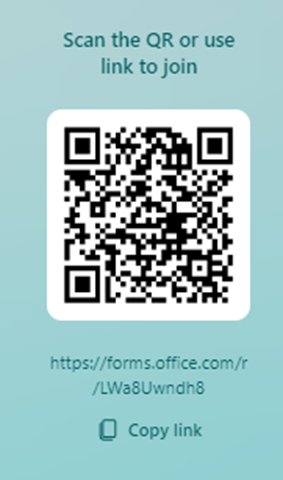 Please scan the QR code to respondItem Notes- Actions 